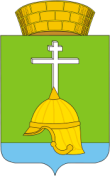 Местная администрацияВНУТРИГОРОДСКОГО МУНИЦИПАЛЬНОГО ОБРАЗОВАНИЯСАНКТ-ПЕТЕРБУРГАМУНИЦИПАЛЬНОГО ОКРУГА БАЛКАНСКИЙ192283, Санкт-Петербург, ул. Купчинская, д. 32, литер «В», тел/факс 778-81-97mo-balkanskiy@mail.ru  сайт: www. mo-balkanskiу.ruПОСТАНОВЛЕНИЕ21.04.2020 г.	                   №  19«Об утверждении отчетов об исполнении ведомственных целевых программ местной администрации муниципального образования МО Балканский за 2019 год»         В соответствии с законом Санкт-Петербурга от 23 сентября 2009 года № 420-79 «Об организации местного самоуправления в Санкт-Петербурге»ПОСТАНОВЛЯЮ:1.  Утвердить  отчет за 2019 год об исполнении ведомственной целевой программы местной администрации МО Балканский мероприятий, направленных на решение вопроса местного значения по проведению подготовки и обучения неработающего населения способам защиты и действиям в чрезвычайных ситуациях, а также способам защиты от опасностей, возникающих при ведении военных действий или вследствие этих действий на территории муниципального образования муниципального округа Балканский на 2019 год согласно Приложению  1.2. Утвердить  отчет за 2019 год об исполнении ведомственной целевой программы  местной администрации МО Балканский по благоустройству территории муниципального образования муниципального округа Балканский на  2019 год согласно Приложению 2.3. Утвердить  отчет за 2019 год об исполнении ведомственной целевой программы местной администрации МО Балканский мероприятий, направленных на решение вопроса местного значения  по созданию условий для развития на территории муниципального образования массовой физической культуры и спорта на  2019  год согласно Приложению  3.4.  Утвердить  отчет за 2019 год об исполнении ведомственной целевой программы местной администрации МО Балканский мероприятий  по  учреждению печатного средства массовой информации для опубликования муниципальных правовых актов, обсуждения проектов муниципальных правовых актов, иной информации муниципального  округа  Балканский  на 2019 год согласно Приложению  4.5.  Утвердить  отчет за 2019 год об исполнении ведомственной целевой программы местной администрации МО Балканский по военно-патриотическому воспитанию  молодежи  муниципального образования муниципального округа Балканский на 2019 год согласно Приложению  5.6. Утвердить  отчет за 2019 год об исполнении ведомственной целевой программы местной администрации МО Балканский мероприятий, направленных на решение вопроса местного значения по участию в реализации мер по профилактике дорожно-транспортного травматизма  на  территории   внутригородского муниципального образования муниципального округа Балканский  на 2019 год согласно Приложению  6.7.    Утвердить  отчет за 2019 год об исполнении ведомственной целевой программы местной администрации МО Балканский мероприятий, направленных на решение вопроса местного значения по участию в деятельности по профилактике правонарушений  на  территории   внутригородского муниципального образования муниципального округа Балканский  на 2019 год согласно Приложению  7.8.  Утвердить  отчет за 2019 год об исполнении ведомственной целевой программы местной администрации МО Балканский мероприятий по профилактике  терроризма  и экстремизма,  а  также в  минимизации  и (или) ликвидации  последствий  проявления  терроризма  и  экстремизма на  территории муниципального образования муниципального округа Балканский на    2019 год согласно Приложению  8.9. Утвердить  отчет за 2019 год об исполнении ведомственной целевой программы  местной администрации МО Балканский мероприятий, направленных на решение вопроса местного значения по участию в установленном порядке в мероприятиях по профилактике незаконного потребления наркотических средств и психотропных веществ, новых потенциально опасных психоактивных веществ, наркомании в Санкт-Петербурге на 2019 год согласно Приложению 9.10. Утвердить  отчет за 2019 год об исполнении ведомственной целевой программы  местной администрации МО Балканский мероприятий, направленных на решение вопроса местного значения по участию в реализации мероприятий по охране здоровья граждан от воздействия окружающего табачного дыма и последствий потребления табака на территории муниципального образования  муниципального округа Балканский на 2019 год согласно Приложению 10.11. Утвердить  отчет за 2019 год об исполнении ведомственной целевой программы местной администрации МО Балканский по организации и проведению  досуговых  мероприятий для  жителей, проживающих на территории  муниципального образования муниципального округа Балканский, на 2019 год согласно Приложению 11.12. Утвердить  отчет за 2019 год об исполнении ведомственной целевой программы местной администрации МО Балканский по участию в создании условий для реализации мер, направленных на укрепление межнационального и межконфессионального согласия, сохранение развитие языков и культуры народов Российской Федерации, проживающих на территории муниципального образования, социальную и культурную адаптацию мигрантов, профилактику межнациональных (межэтнических) конфликтов, на 2019 год согласно Приложению 12.13. Утвердить  отчет за 2019 год об исполнении ведомственной целевой программы  местной администрации МО Балканский по организации мероприятий по защите прав потребителей и  развитию малого и среднего бизнеса муниципального образования муниципального округа Балканский на 2019 год согласно Приложению 13.14. Утвердить  отчет за 2019 год об исполнении ведомственной целевой программы местной администрации МО Балканский по культуре муниципального образования муниципального округа Балканский на  2019  год согласно Приложению 14.15. Утвердить  отчет за 2019 год об исполнении ведомственной целевой программы местной администрации МО Балканский мероприятий, направленных на решение вопроса местного значения по осуществлению экологического просвещения, а также организации экологического воспитания и формированию экологической культуры в области обращения с твердыми коммунальными отходами на территории  муниципального образования муниципального округа Балканский за  2019 год согласно Приложению  15.16. Утвердить  отчет за 2019 год об исполнении ведомственной целевой программы местной администрации МО Балканский мероприятий по организации и проведению оплачиваемых общественных работ и временного трудоустройства несовершеннолетних в возрасте от 14 до 18 лет в свободное от учебы время, безработных граждан, испытывающих трудности в поиске работы, безработных граждан в возрасте от 18 до 20 лет из числа выпускников образовательных учреждений начального и среднего профессионального образования, ищущих работу впервые согласно Приложению 16.17. Утвердить  отчет за 2019 год об исполнении ведомственной целевой программы местной администрации МО Балканский мероприятий по осуществлению противодействия коррупции в муниципальном образовании МО Балканский  на  2019  год согласно Приложению 17.18. Признать утратившим силу Постановление МА МО Балканский  от 10.02.2020 г. № 12 «Об утверждении отчетов об исполнении ведомственных целевых программ местной администрации муниципального образования МО Балканский за 2019 год» 19. Настоящее Постановление вступает в силу со дня издания.Глава местной администрации		                                    	                М.А. Агеева